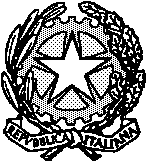 Ministero dell’Istruzione e del MeritoLiceo “Renato Donatelli”PCTOValutazione del Percorsoda parte dello Studente1. Durante l’esperienza lavorativa sei stato/a affiancato/a:da una persona con ruolo direttivoda un impiegatoda un operaioda nessuno2. La relazione con il tutor aziendale è stata:continuativa e stimolantecontinuativa ma non stimolanteepisodicainesistente3. Ti sei trovato inserito/a in un clima di relazioni:positivo e stimolantepoco stimolantecarico di tensionepolemico e conflittuale4. Il contesto in cui sei stato/a inserito/a ha permesso di avere spazi di autonomia e di iniziativa personale?sempre, poiché specificamente richiestospesso, ma senza che venisse richiestotalvoltamai5. Durante l’esperienza lavorativa hai svolto:sempre attività semplici e guidateall’inizio attività semplici e guidate poi più complesse e sempre guidateattività complesse fin dall’inizio e sempre guidateattività complesse sin dall’inizio, ma non guidate6. Le attività realizzate ti sono sembrate in linea con il percorso formativo da te intrapreso?semprenon sempremaialtro (specificare)
__________________________________________________________________________7. Le conoscenze e le competenze da te possedute, rispetto all’esperienza svolta, sono:superioriadeguatesufficientinon pertinenti8. Il tempo a disposizione per svolgere l’esperienza svolta è stato:largamente insufficienteappena sufficienteadeguatoeccessivo9. Ritieni che l’esperienza lavorativa ti abbia permesso di conoscere e comprendere l’organizzazione di lavoro in cui sei stato/a inserito/a?per nientepocoabbastanzamolto10. Durante l’esperienza lavorativa ritieni di aver acquisito:A. Conoscenze e/o competenze tecniche specifichenosì (specificare)____________________________________________________________________________________________________________________________________________B. Metodologie, strumenti e sistemi di lavoroNosì (specificare)____________________________________________________________________________________________________________________________________________C. Competenze comunicative e professionali utili per inserirsi nel mondo del lavoroNosì (specificare)____________________________________________________________________________________________________________________________________________11. L’esperienza lavorativa ha suscitato in te nuovi interessi?no, mi è rimasta indifferentepochi interessi che non reputo degni di notapochi interessi significativii seguenti interessi degni di nota12. Individua a tuo parere quali sono state le capacità e le competenze che ritieni di aver acquisito dalla tua esperienza di alternanza scuola lavoro:(esprimi un giudizio secondo questa scala: 1 = per niente; 2 = poco; 3 = molto; 4 = moltissimo)13. A tuo parere, quali sono stati i punti di forza dell’ esperienza lavorativa?______________________________________________________________________________________________________________________________________________________________________________________________________________________________Quali i punti di debolezza?______________________________________________________________________________________________________________________________________________________________________________________________________________________________14. Osservazioni/Suggerimenti________________________________________________________________________________________________________________________________________________________________________________________________________________________________________________Alunno: _______________________________________________________________________Alunno: _______________________________________________________________________Anno scolastico: ________________________Classe: _________________________________Soggetto ospitante: _______________________________________________________________Soggetto ospitante: _______________________________________________________________Data inizio Stage: ________________________Data fine Stage: __________________________Lavorare in gruppo1234Rispettare gli orari di lavoro1234Adattarmi a nuovi ambienti sconosciuti1234Utilizzare risorse organizzative per eseguire il lavoro1234Prendere decisioni in autonomia1234Gestire le attività con autonomia organizzativa1234Rispettare i tempi di consegna del lavoro1234Affrontare gli imprevisti1234Risolvere problemi sul lavoro1234Coordinare gruppi di lavoro1234Risolvere i problemi degli altri1234Adattarmi ai ritmi di lavoro1234Concentrarmi sulle cose da fare1234Saper comunicare1234…1234Data __/__/____Firma dello Studente ____________________________